Муниципальное казенное общеобразовательное учреждение«Элисенваарская средняя общеобразовательная школа»(МКОУ «Элисенваарская СОШ»)186720 Республика Карелия, Лахденпохский р-н, п. Элисенваара, ул. Школьная, д.7,тел/факс (814)50 33-651, elis-ch-37@yandex.ruЗадание:Изучить предложенный материал урокаЗакрепление знаний. Творческая работа.Содержание занятия:   Одежду в своем гардеробе нужно хранить в соответствии с конкретными правилами.Прежде всего, ваши вещи не должны прижиматься одна к другой во избежание образования деформации воротников и рукавов и прочих заломов. Одежду, которую достаточно часто носят, нужно помещать ближе к двери гардероба. Хранить брюки желательно на специально     отведенных для этого вешалках.  Несколько раз в год необходимо убирать и проветривать собственный гардероб, а одежду при этом вынести на свежий воздух, хорошенько проверить на наличие мест, проеденных молью, тщательно очистить от пыли, после чего снова убрать в гардероб.Материал в помощь. Учебник технологии 6 класс, читать §38, стр.255-263Для тех учащихся у кого есть интернет- презентация на стене сообществаПосмотреть видео, как сделать и аккуратно обклеить  коробку для хранения вещей своими руками своими руками из картона. https://www.youtube.com/watch?v=vIPD-Yor9zYЗакрепление знаний.    Изготовить коробочку для хранения мелких вещей своими руками. По желанию коробочку можно обклеить тканью. Возможно, вы сами придумаете свой органайзер.Схемы коробочек. 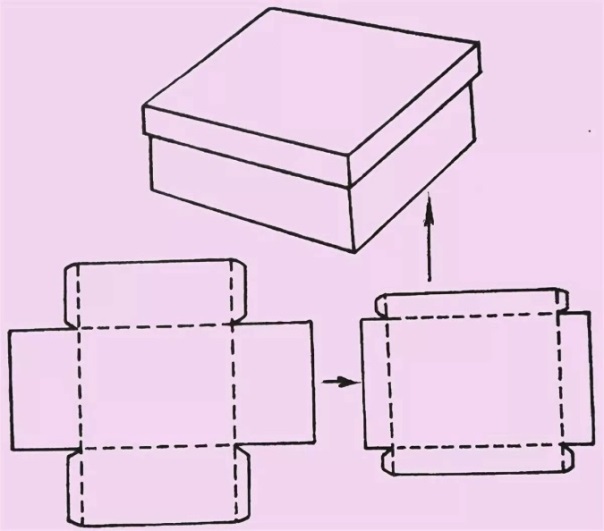 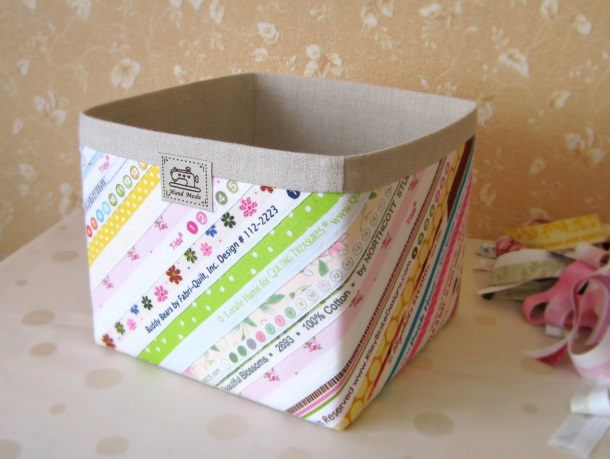 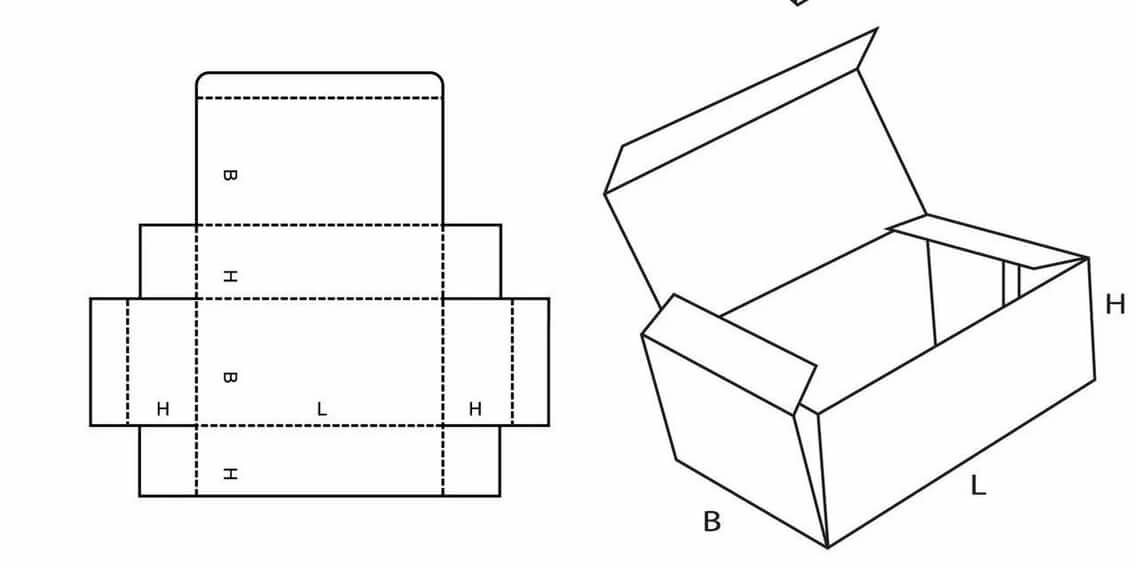 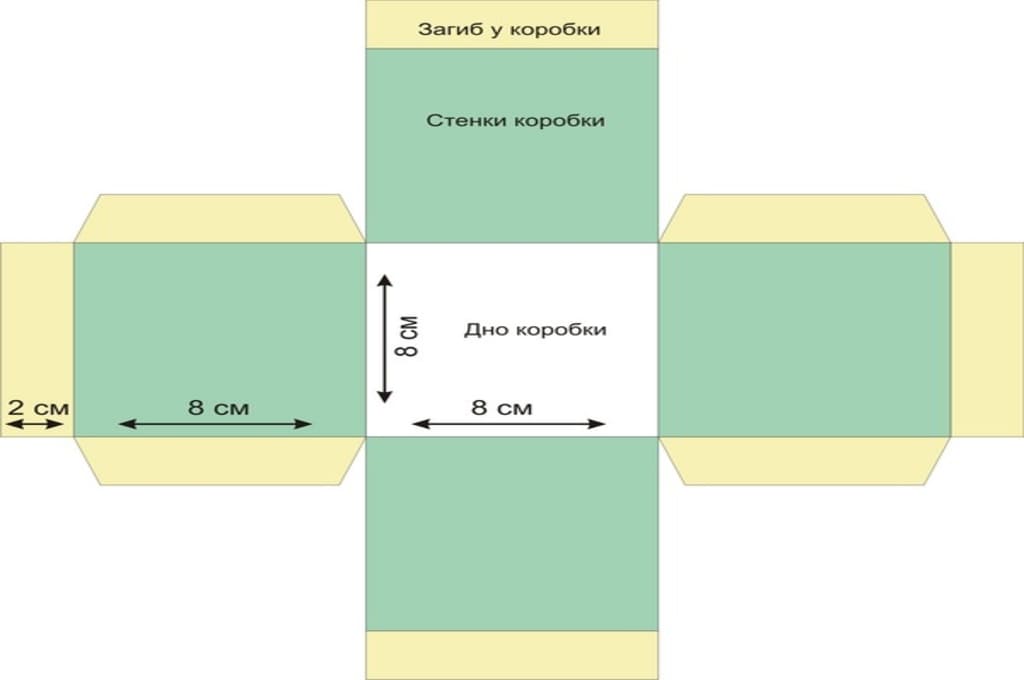 Класс6Предмет ТехнологияУчительКаретина Н.В.Дата проведения урока по расписанию24.04.20, на 2 урокаАдрес электронной почты для отправки выполненного заданияkaretinanv@mail.ruСрок сдачи на проверку/срок изученияСледующее по расписанию занятие или …Тема урока«Хранение вещей»